XIII Biatlón de VillaviciosaPrueba del Circuito Asturiano 2017Sábado 26 de agosto de 2017 a las 12:30 horas (El Puntal)ORGANIZA: Federación de Pentatlón Moderno del Principado de Asturias.PATROCINA: Patronato Municipal de Deportes de Villaviciosa.COLABORAN: GlaciaPREMIOS: Premios a los 3 primeros clasificados de cada categoría.INSCRIPCIONES: Por correo electrónico pentatlonmoderno@hotmail.com ciudaddegijon@telecable.es Por teléfono al número 670 631 176Cuota no Federados 10€HORARIOS: Tanto para categoría masculina como femeninaHora	Prueba	DistanciasRECORRIDO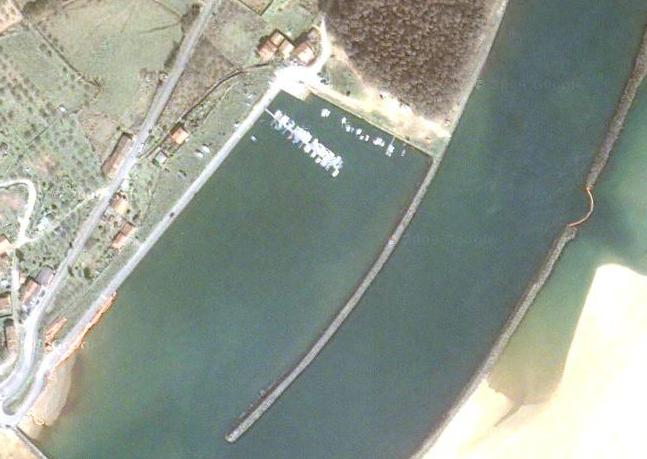 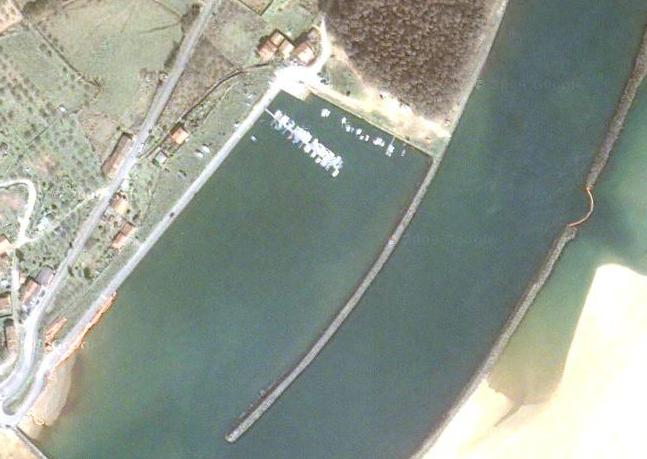 En azul el tramo de carrera por el Paseo del PuntalEn amarillo el tramo de natación12:30 hPopular (todas las edades) Prueba Open1500-200-150012:50 hMáster A 77..  Máster B 67.. Master C 57…1000-100-100013:05 hBenjamín 08-07 Alevín 06-05 500-50-50013:05 hInfantil 04-03500-100-50013:20 hOpen750-100-750 13:20 hOpen750-100-750 13:20 hOpenRelevo Mixto 750-100-750 13:20 hOpenchica 750-100-750 m relevo chico 750-100-750 m750-100-750 13:20 hOpen750-100-750 